Инструкция на автомат подачи воды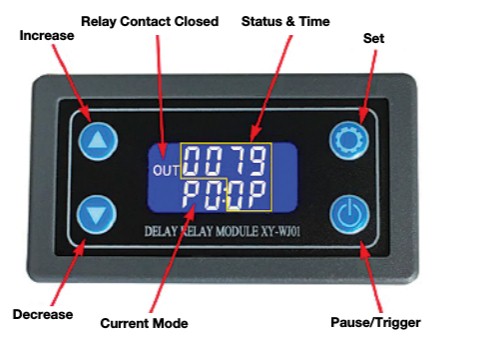 1. Сначала устанавливается режим работы. Для этого нажимаем кнопку SET и удерживаем пока не замигаем индикатор режима Current Mode. Кнопками  ВВЕРХ и ВНИЗ (Increase or Decrease) устанавливаем режим P0. 2. Далее устанавливаем время подачи воды – для этого еще раз нажимаем коротко кнопку  SET. Начинает мигать верхних ряд цифр – это время сработки. Опять кнопками ВВЕРХ и ВНИЗ (Increase or Decrease) выставляем время подачи воды (обычно это 1-3 секунды) 3. Реле имеет много настроек, которые позволяют пользователю поддавать воду через определенное время в определенном количестве. С подробностями обращаться к поставщику Тел. 8-800-250-02-98Назначение: Автоматический дозатор предназначен для безопасной подачи воды в каменку и предохранения от ожогов  путем дозированной подачи через низковольтный электромагнитный клапан на разбрызгиватель, находящийся внутри каменки. Дозирование устанавливается на блоке управления в секундах.   Пар, при подаче воды, выходит снизу под кожух печи, прогревая все парильное помещение снизу.Технические данные:   1.Напряжение питания блока управления - 220В.  2.Выходное напряжение (на исполнительный механизм) 12- 24В. (в зависимости от применяемого электромагнитного клапана3.Время регулировки от 1с до 24часов4. Присоединительная резьба 1/2"  Монтаж:   Пульт управления монтируется во влагозащищенном месте. Сенсорный датчик монтируется в удобном для потребителя месте (полок в парилке,  в умывальной комнате и тд). Управляющий механизм (электромагнитный    клапан) монтируется на подводящем водопроводе   Ø20мм (1/2") перед стеной ввода в парную. Разбрызгиватель монтируется внутри каменки через отверстие 20мм предусмотренное для монтажа внутреннего теплообменника (выдавить заглушку). При использовании воды из расходного бака бани (низкое давление) можно увеличить отверстия в разбрызгивателе или увеличить время открытия клапана. С помощью кнопок «+, и  - » установите время открытия клапана  Распиновка пульта управления: Назначение клемм на клеммной колодке: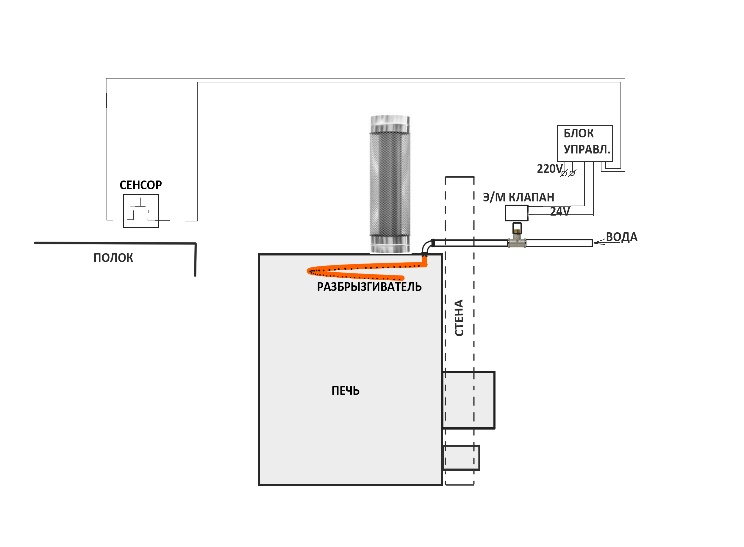 1-2 (N,L)  - сеть 220В5-7 закоротка7, 9 — 220V  выход на блок питания Три верхних выхода (слева на право) красный, черный, белый провод сенсора.Правый  верхний  переключатель находится в верхнем  положении.Комплектность:  блок управления, сенсорное устройство, э/магнитный клапан, разбрызгиватель